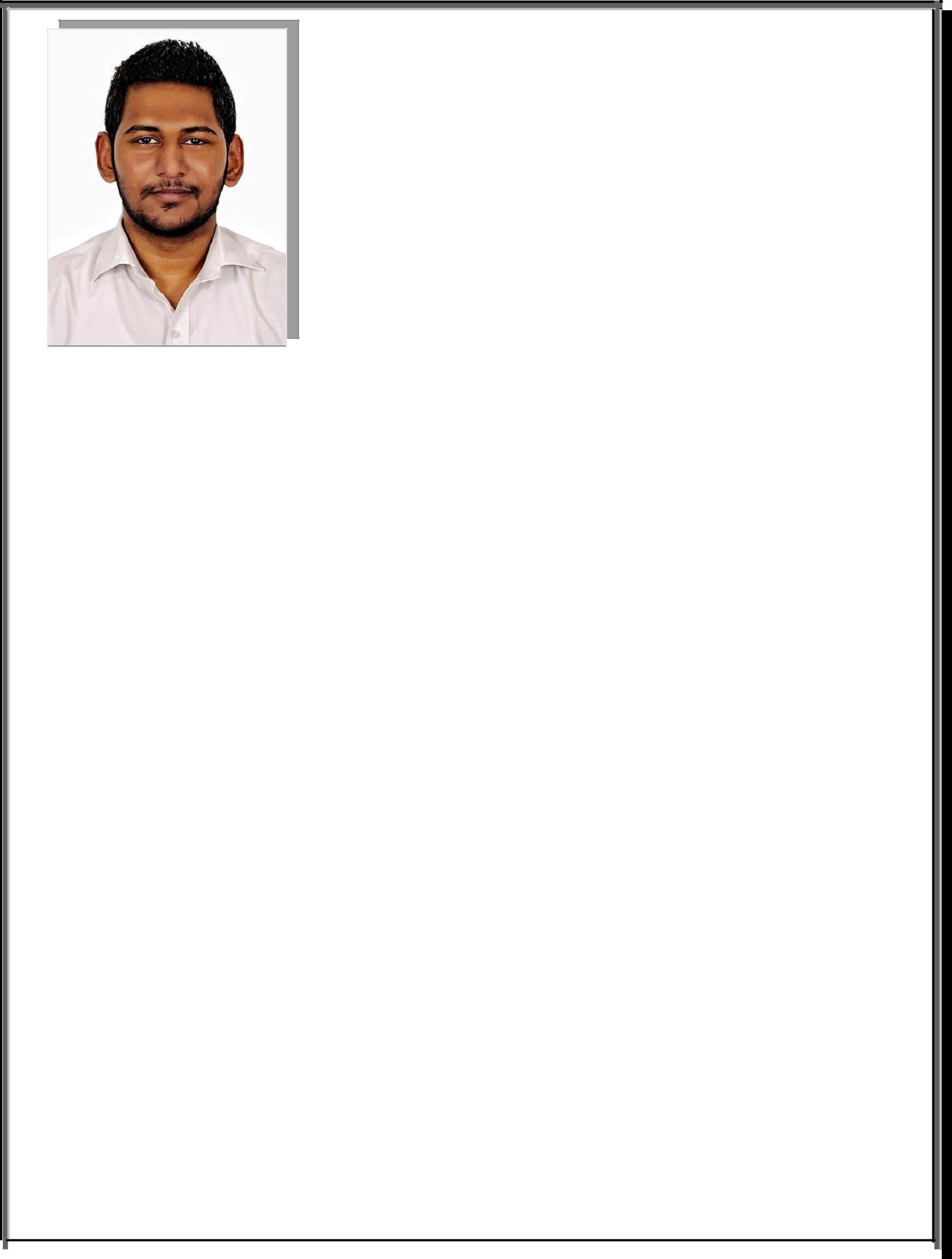 Curriculum VitaeRiyaz Riyaz.228847@2freemail.comCareer Objective:-To be employed with an organization, where I can utilize my mechanical & computer skills, knowledge and experience to grow professionally so as to enhance personal & organizational devel-opment.Aiming to be a successful Mechanical Engineer.Profile:-Currently working as a Mechanical Auto Cad Draftsmen in a well-established firm in Dubai.1 year rich experience as Design Engg. In a manufacturing firm of stainless steel.Trained as maintenance technician for 6 months, absorbing technical knowledge of Mechanical ma-chines like compressors, pumps, chillers & Turbines.Hands on AUTOCAD 2D- 3D on all version, isometric designing, developing products etc.Proficient in SOLID WORKS 2014, creating designs, creating Assemblies, developing sheet metal parts etc.Proficient to office software’s such as Microsoft word, Excel & PowerPointDaily encounters with Internet and EmailsKey Structures:-Proficient Communication Skills, Leadership Strength & Multitasking capacity.Better grasping efficiency, always willing to learn and stay updated.Professional Experience:-Auto Cad Draftsmen :- In a reputed organization dealing in Storage and Racking Solutions, Dubai-UAEJob description:-Preparing designs proper planning and as per customer needs.Working in Coordination with colleagues and sales team.Customer interactionsCalculations and EstimationsQuotation PreparationFinalizing & Execution.Design Engineer: - In a Stainless Steel manufacturing plant, Verna, Goa- India(2014-2015)Job description:-Visiting sites / companies,Preparing design as per customer needs,Coordination with colleagues and workmen for approval & developing mechanically,Creating 3D design Pdf’s,Taking approval of the design and correcting it if needed.Evaluating material usage along with weight estimation.BOM preparation in Excel and documentations.Finally interacting with customers and taking orders andAlso marketing our products.Maintaining materials & products in stock.Maintenance Engineer: - Apprenticeship Training as a maintenance technician in Agro Chemical industry, Verna, Goa- India(2013)Job description:-Maintaining all mechanical equipment’s and overhauling of same using PPE & tools.Have good knowledge of pumps like centrifugal & plunger pumps driven by motors using couplings. Maintenance like changing the inner and outer casing bearings etc.Have worked on heavy duty air compressors like double acting horizontal & vertical reciprocating compressors. Maintenance like changing of valves, repairing the valves (inlet & outlet valves) & regular breakdown maintenance of the compressor.Overhauled Co2 compressors, Ammonia (NH3) compressors and air compressors in team.Assisted with senior engineers with the periodic maintenance of Steam turbines. Like cleaning the turbine blades / vanes and the gear box used for drive.Also was admitted with the team of engineers for long period or emergency break-down maintenance.Initializing remedy and discussing it with senior engineersProceeding with the approval for maintenance or overhauling or changing the me-chanical partTesting the installed part and its efficiencyReporting to head of dept.Academic Achievements:-Highest Degree Attained – Flourishingly completed Diploma in Mechanical Engineering from In-stitute of Ship Building Technology, Goa-India with First class in 2013.Mid-level/ Higher Secondary – Obtained higher secondary education in Science field from K.E.S Higher secondary school, Goa-India with First class in 2009.High School - Attained high School education from St. Mary’s higher secondary school, Goa-India with First class in 2007.Professional Qualifications:-Computer Aided Design – Personalized with the degree of professional CAD software’s from IMS CAD Center, Goa-India with A+ in 2014.Additional Computer Qualification:-Highly gripped with professional CAD software’s like AutoCAD (2D-3D) , Solid works, Catia v5Successfully completed Diploma in Computer Software Technology and Engineering.Exposer to CAM software’sCollege Project Undertaken:-Fabrication of 1800 revolving tipper truck .To minimizes traffic jams in congested areas and to save the precious time and resources.Personal Details:-Nationality: -Indian.Languages Known: - English, Hindi, Konkani, Marathi & Urdu.Permanent Address: - Near St. Anne’s Church, Silvanagar, Ponda-Goa (India)Local Address: - Al Maha Centre, Hor Al Anz East, Deira- DubaiDeclaration:-I hereby declare that all the above information provided is true and correct to the best of my knowledge.Riyaz 